Thank You – Members and friends of Zion Lutheran Church, we would like to say THANK YOU again for all the love, support, and prayers we have received during our entire adoption journey.  We are excited to announce that on Friday, November 15 we will finalize our adoption of Jeremiah at 9:00 am at the Buffalo County Courthouse.  Anyone who is interested is welcome to attend.  In Christ 	Marc, Lyn, and Jeremiah HoffmanPoinsettia - We will be using poinsettias decorate our Church this Christmas season.  If you wish to provide a poinsettia, the cost will be $13.  Orders are due into the office by Monday, December 2.  To avoid confusion, please place your money in an envelope and turn in to the church office.  Checks should be made out to Mary Martha.Food Collection - Zion will collect food items during the month of November to help supply Kearney agencies who assist the needy.  There are grocery carts in the narthex and school area to gather these items.  Non-perishable items only please.Zion’s Mission Projects - The 4th Quarter missions are being collected for church work student support.  Current church work students are Abigail DeLoach and Taylor Zehendner both at CUNE.  Please use a special mission envelope located in the narthax and clearly mark your envelope number and place in the offering plate.  Thank you for your supporting this project.School NewsSave your Apple Market receipts dated September 1, 2019 – March 2, 2020 and turn them into the office for the school to earn FREE rewards.Pies will be available on Wednesday, November 20th from 3:30-6:00 pm.  Zion will be holding a Veterans’ Day program on Monday, November 11th at 2:00 pm.  Everyone is welcome to attend.Give Where You Live will be held December 5, 2019.  Zion will participate again this year.  Online giving day will be December 5th from midnight to midnight.  If you wish to donate other than online you may drop your donation off during regular office hours at the church/school office.Matthew 5:6 – “Blessed are those who hunger and thirst for righteousness, for they shall be satisfied.” You only hunger and thirst for what you don’t have. Jesus has come to fill us up with righteousness – His own righteousness. He is the self-giving Lord whose sacrifice inspires us to be givers, too.The Prayer of the ChurchAll Saints’ Day P:	O Holy God, You have made us Your holy people, uniting us with the communion of saints in heaven and on earth.  For Your holy church; for the congregations and pastors that faithfully teach your Word and administer your sacraments according to your command.C:	With the glorious company of apostles we praise You.P:	For all good and faithful gifts from your creation; C:	With the noble fellowship of prophets we praise You.P: 	For those slandered and persecuted for confessing Your holy name; for those endangered and dying for speaking Your Word.C:	With the white-robed army of martyrs we praise You.P:	For the good works you do through us in Your name;for the saints serving day and night before Your throne.C:	With the Church throughout the world we praise You.P:	As Your saints, we intercede for the whole world: all nations, all people, and all godly vocations. C:	Come, O Lord, and help Your people.P:	For our nation: give wisdom and godliness to those serving; for those in the military, especially ___.C:	Come, O Lord, and help Your people.P:	For our families, that you would enable us to reflect your abiding love by living holy lives for each other.	For all pregnant, especially ____, protect both mother and child.C:	Come, O Lord, and help Your people.P:	For all the sick, grant healing, especially to ____ and all whom we name in our hearts this day.C:	Come, O Lord, and help Your people.P:	With all Your saints, of heaven and earth, of today and ages past, we pray: C:	“Blessing and glory and wisdom and thanksgiving and honor and power and might be to our God for ever and ever!  Amen."  [Rev. 7:12]+ Remembrance of the Faithful Departed +All Saints’ Day 2019P:	The Apostle John wrote: “I heard a voice from heaven saying, ‘Write this: Blessed are the dead who die in the Lord henceforth.’”C:	“Blessed indeed,” says the Spirit, “that they may rest from their labors.”P:	We remember with thanksgiving those who have gone before us in the faith, for they were created by God to offer Him praise and thanksgiving forever.  C:	He gave them new life through His Son in Holy Baptism.P:	He fed them in the company of His saints at Holy Communion.C:	And in His mercy He has taken them to His side that they may joyfully serve Him forever.P:	In joyful expectation of the resurrection to life, we remember before You, O Lord, all our departed kin and friends who have preceded us in the faith, 	…and all who are in our hearts and minds this day. C:	We give thanks for the faith You gave them and we cling to Your promise of salvation.P:	O Lord, remember Your church throughout the world; help us grow in love for You and each other.  As You have received our brothers and sisters who rest in You to the day of the resurrection, bring us at the last into the glory of your presence, that reunited with all Your saints we may praise you forever, through Your Son, Jesus Christ our Lord. C:	Amen.Announcements – November 3, 2019Thou shalt silence your cell phone during worship.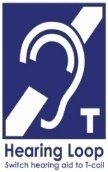 Our sanctuary has a HEARING LOOP.  Please switch hearing aids to T-coil mode.  We have 2 headsets and receivers for use by those without hearing aids. 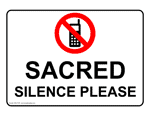 Ask an usher for assistance. Forgot your offering?  Don’t have your checkbook or cash? Today or any day you can visit our website at zionkearney.com and click on the “giving” tab.  Or, text “zionkearney” (one word) to 77977.  You’ll receive a text back with instructions to start giving.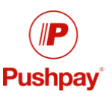 Zion Youth – On Sunday, November 10th the Zion youth will host Bible Trivia and hymn sing with the residents at Mother Hull home at 2:00 pm.  Plan to attend and bring a friend!Installation – Sunday, November 10th at 4:00pm Holy Cross will host a Service of Installation for Timothy Barone as Associate Pastor.  Guest preacher is Rev. Dr. Bruce Hartung.  Installing pastor is Rev. Richard Snow.  A meal will be served following the Installation worship service.Dorothy Sikes – The family of Dorothy Sikes would like to invite the congregation to an open house 90th birthday celebration in the fellowship hall Saturday, November 16th from 1:00-4:00 pm.  Zion Family Thanksgiving Dinner 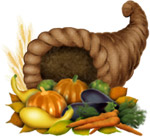 The Mary Martha Guild invites all members of Zion to join them as we give thanks to God for all that He has done.  Make plans to join us for the Family Thanksgiving Dinner to be held, Sunday, November 17th at 11:30am in the gym.  Mary Martha will provide the turkey, dressing, potatoes, gravy, green bean casserole, dinner rolls, salads, desserts, drinks, and table service.  Come join us as we give thanks.  A free will offering will be taken with the proceeds going to support Abigail DeLoach and Taylor Zehendner who are studying for full time church work.Radio Broadcast and Flowers – Zion is in need of radio broadcast sponsors.  Please consider sponsoring a radio broadcast, several families can sponsor together, or providing altar flowers to beautify the sanctuary.  The sign up sheet is on the board across from the mailboxes.  There are several open dates.  Sign up today!  The 2020 sheets are up, so sign up early to get your date!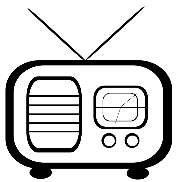 + Joyce R. Hadwiger +26 January 2019+ Harold O. Kaiser +4 May 2019+ Joan E. Schmidt +22 June 2019+ Bryceton A. Herrera +12 July 2019+ Lavonne M. Peterson +1 October 2019